Мнемотехника используется: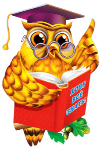 -  для обогащения словарного запаса;- при пересказывании художественной литературы;- при обучении составлению рассказов;      - при отгадывании и загадывании загадок;- для заучивания стихотворений.Мнемотаблицы применяются:- для формирования памяти;- мелкой моторики;- развивают произвольное внимание, речь и воображение.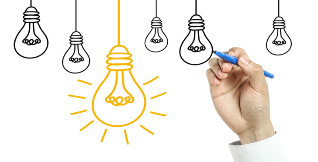 Мнемотехника(в переводе с греческого – искусство запоминания)– это система различных приемов, облегчающих запоминание и увеличивающих объем памяти, путем образования дополнительных ассоциаций, позволяет организовывать учебный процесс в виде игры.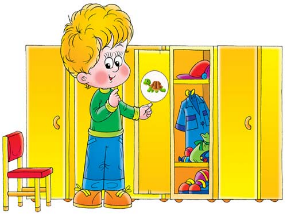 Мнемотаблица– это изображения в  виде картинок или схематичных изображений. В каждой картинке зашифрована строчка стихотворения.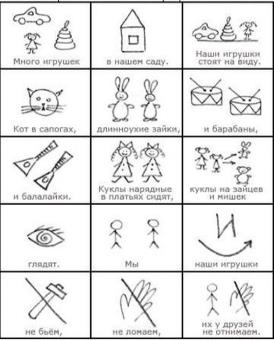 Для детей 3-5 лет необходимо давать цветные мнемотаблицы,В старшем дошкольном возрасте можно давать детям – чёрно-белые мнемотаблицы, цветом выделяются только сложные или важные моментыЭтапы работы при заучивании:1. Выразительное чтение стихотворения взрослым;2. Повторное чтение с опорой на мнемотаблицу;3. Вопросы по содержанию стихотворения;4. Разбор сложных, непонятных  слов;5. Чтение взрослым отдельных строк, и  повторениеее ребенком;6. Рассказ стихотворения ребенком с опорой на мнемотаблицу.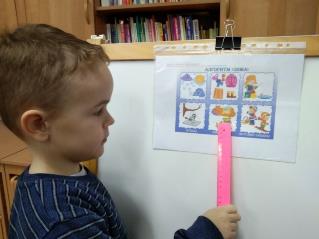 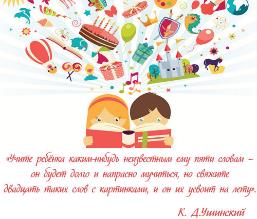 Пример мнемотаблицы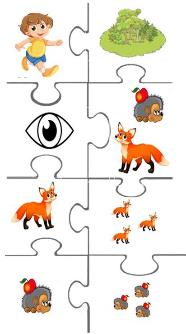 Мальчик в лес пошёл густой,Видел там ежа с лисой,У лисы – лесята,К ежа - ежата!Муниципальное бюджетное дошкольное образовательное учреждениедетский сад № 8 «Звёздочка» «Использование мнемотехники в работе с детьми при заучивании стихотворений»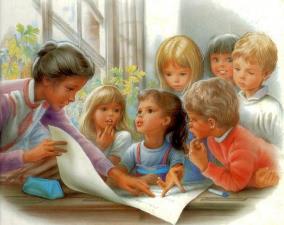 Подготовила: воспитатель Пархомова Н.А.Декабрь 2022г.